ПРАВИТЕЛЬСТВО НИЖЕГОРОДСКОЙ ОБЛАСТИПОСТАНОВЛЕНИЕот 17 июня 2016 г. N 365ОБ УТВЕРЖДЕНИИ ПОРЯДКА ОПРЕДЕЛЕНИЯ ОБЪЕМА И ПРЕДОСТАВЛЕНИЯИЗ ОБЛАСТНОГО БЮДЖЕТА СУБСИДИИ НА ВОЗМЕЩЕНИЕ ЗАТРАТНЕКОММЕРЧЕСКИМ ОРГАНИЗАЦИЯМ, ВКЛЮЧЕННЫМ В РЕЕСТРНЕКОММЕРЧЕСКИХ ОРГАНИЗАЦИЙ, ОСУЩЕСТВЛЯЮЩИХ ДЕЯТЕЛЬНОСТЬВ СФЕРЕ СОЦИАЛЬНОЙ РЕАБИЛИТАЦИИ И РЕСОЦИАЛИЗАЦИИ ЛИЦ,ПОТРЕБЛЯЮЩИХ НАРКОТИЧЕСКИЕ СРЕДСТВА И ПСИХОТРОПНЫЕВЕЩЕСТВА В НЕМЕДИЦИНСКИХ ЦЕЛЯХВ соответствии с пунктом 2 статьи 78.1 Бюджетного кодекса Российской Федерации, Федеральным законом от 8 января 1998 г. N 3-ФЗ "О наркотических средствах и психотропных веществах", Законом Нижегородской области от 28 марта 2002 г. N 16-З "О профилактике наркомании и токсикомании", государственной программой "Комплексные меры противодействия злоупотреблению наркотиками и их незаконному обороту на территории Нижегородской области", утвержденной постановлением Правительства Нижегородской области от 22 мая 2015 г. N 320, Правительство Нижегородской области постановляет:1. Утвердить Порядок определения объема и предоставления из областного бюджета субсидии на возмещение затрат некоммерческим организациям, включенным в реестр некоммерческих организаций, осуществляющих деятельность в сфере социальной реабилитации и ресоциализации лиц, потребляющих наркотические средства и психотропные вещества в немедицинских целях (далее - субсидия).2. Министерству здравоохранения Нижегородской области принять нормативный правовой акт, утверждающий нормативы затрат некоммерческих организаций, осуществляющих деятельность в сфере социальной реабилитации и ресоциализации лиц, потребляющих наркотические средства и психотропные вещества в немедицинских целях (далее - нормативы затрат), учитываемые при определении стоимости услуги по социальной реабилитации в стационарных условиях, применяемой для расчета размера субсидии.3. Межведомственной комиссии по проведению квалификационного отбора некоммерческих организаций, осуществляющих деятельность в сфере социальной реабилитации и ресоциализации лиц, потребляющих наркотические средства и психотропные вещества в немедицинских целях, и рассмотрению вопросов оказания им финансовой поддержки, созданной распоряжением Правительства Нижегородской области от 11 февраля 2016 г. N 126-р (далее - межведомственная комиссия), пересмотреть стоимость услуги по социальной реабилитации в стационарных условиях, определенную протоколом заседания межведомственной комиссии от 12 мая 2016 г. N 1 для расчета размера субсидии, с учетом нормативов затрат.4. Контроль за исполнением настоящего постановления возложить на заместителя Губернатора Нижегородской области Мелик-Гусейнова Д.В.5. Настоящее постановление вступает в силу со дня подписания и подлежит официальному опубликованию.И.о. ГубернатораЕ.Б.ЛЮЛИНУтвержденпостановлением ПравительстваНижегородской областиот 17 июня 2016 г. N 365ПОРЯДОКОПРЕДЕЛЕНИЯ ОБЪЕМА И ПРЕДОСТАВЛЕНИЯ ИЗ ОБЛАСТНОГО БЮДЖЕТАСУБСИДИИ НА ВОЗМЕЩЕНИЕ ЗАТРАТ НЕКОММЕРЧЕСКИМ ОРГАНИЗАЦИЯМ,ВКЛЮЧЕННЫМ В РЕЕСТР НЕКОММЕРЧЕСКИХ ОРГАНИЗАЦИЙ,ОСУЩЕСТВЛЯЮЩИХ ДЕЯТЕЛЬНОСТЬ В СФЕРЕ СОЦИАЛЬНОЙ РЕАБИЛИТАЦИИИ РЕСОЦИАЛИЗАЦИИ ЛИЦ, ПОТРЕБЛЯЮЩИХ НАРКОТИЧЕСКИЕ СРЕДСТВАИ ПСИХОТРОПНЫЕ ВЕЩЕСТВА В НЕМЕДИЦИНСКИХ ЦЕЛЯХ1. Общие положения1.1. Настоящий Порядок разработан в соответствии с Общими требованиями к нормативным правовым актам, муниципальным правовым актам, регулирующим предоставление субсидий, в том числе грантов в форме субсидий, юридическим лицам, индивидуальным предпринимателям, а также физическим лицам - производителям товаров, работ, услуг, утвержденными постановлением Правительства Российской Федерации от 18 сентября 2020 г. N 1492, регулирует порядок определения объема и предоставления из областного бюджета субсидии на возмещение затрат некоммерческих организаций, осуществляющих деятельность в сфере социальной реабилитации и ресоциализации лиц, потребляющих наркотические средства и психотропные вещества в немедицинских целях (далее - субсидия), и содержит общие положения о предоставлении субсидии, порядок проведения отбора получателей субсидии для предоставления субсидии (далее - отбор), условия и порядок предоставления субсидии, а также требования об осуществлении контроля за соблюдением условий и порядка предоставления субсидии и ответственности за их нарушение.(в ред. постановлений Правительства Нижегородской области от 20.07.2022 N 569, от 27.03.2023 N 243)1.2. Для целей настоящего Порядка используются следующие понятия:- некоммерческая организация, осуществляющая деятельность в сфере социальной реабилитации и ресоциализации лиц, потребляющих наркотические средства и психотропные вещества в немедицинских целях, - некоммерческая организация, включенная в реестр некоммерческих организаций, осуществляющих деятельность в сфере социальной реабилитации и ресоциализации потребителей наркотиков, в порядке, установленном постановлением Правительства Нижегородской области от 23 декабря 2015 г. N 860 "Об утверждении Положения о порядке проведения квалификационного отбора некоммерческих организаций, осуществляющих деятельность в сфере социальной реабилитации и ресоциализации лиц, потребляющих наркотические средства и психотропные вещества в немедицинских целях", и оказывающая услуги по социальной реабилитации на основании договоров на оказание услуг по социальной реабилитации в стационарной форме;(в ред. постановления Правительства Нижегородской области от 20.07.2022 N 569)- координационный центр - государственное бюджетное учреждение здравоохранения Нижегородской области "Нижегородский областной наркологический диспансер", определенное распоряжением Правительства Нижегородской области от 27 ноября 2015 г. N 2129-р "О развитии системы комплексной реабилитации и ресоциализации лиц, потребляющих наркотические средства и психотропные вещества в немедицинских целях" координационным центром по комплексной реабилитации и ресоциализации лиц, потребляющих наркотические средства и психотропные вещества в немедицинских целях;- лицо, потребляющее наркотические средства и психотропные вещества в немедицинских целях, - совершеннолетний гражданин, постоянно проживающий на территории Нижегородской области, допускающий потребление наркотических средств и психотропных веществ в немедицинских целях, получивший сертификат на оплату услуг по социальной реабилитации в порядке, установленном постановлением Правительства Нижегородской области от 9 марта 2016 г. N 118 "Об утверждении Порядка предоставления сертификатов на оплату услуг по социальной реабилитации лиц, потребляющих наркотические средства и психотропные вещества в немедицинских целях" (далее - реабилитант);- договор на оказание услуг по социальной реабилитации в стационарной форме - трехсторонний договор, заключенный в порядке, по форме и на условиях, установленных в пункте 19 Порядка предоставления сертификатов на оплату услуг по социальной реабилитации лиц, потребляющих наркотические средства и психотропные вещества в немедицинских целях, утвержденного постановлением Правительства Нижегородской области от 9 марта 2016 г. N 118 (далее - договор на оказание услуг).1.3. Субсидия предоставляется в рамках государственной программы "Комплексные меры противодействия злоупотреблению наркотиками и их незаконному обороту на территории Нижегородской области", утвержденной постановлением Правительства Нижегородской области от 22 мая 2015 г. N 320 (далее - государственная программа).1.4. Субсидия предоставляется министерством здравоохранения Нижегородской области (далее - Министерство), осуществляющим функции главного распорядителя бюджетных средств, до которого в соответствии с бюджетным законодательством Российской Федерации как получателя бюджетных средств доведены в установленном порядке лимиты бюджетных обязательств на соответствующий финансовый год на цель, установленную в пункте 1.1 настоящего Порядка (далее - лимиты бюджетных обязательств на предоставление субсидии).1.5. Право на получение субсидии имеют некоммерческие организации, осуществляющие деятельность в сфере социальной реабилитации и ресоциализации лиц, потребляющих наркотические средства и психотропные вещества в немедицинских целях (далее - реабилитационные организации).Критерием отбора реабилитационных организаций является окончание (прекращение) курса реабилитации (исполнение (прекращение) договора на оказание услуг).1.6. Получатели субсидии определяются по результатам отбора, способом проведения которого является запрос предложений, исходя из соответствия участников отбора категории и критерию отбора, указанным в пункте 1.5 настоящего Порядка, и очередности поступления заявок на участие в отборе.(п. 1.6 в ред. постановления Правительства Нижегородской области от 20.07.2022 N 569)1.7. Сведения о субсидии размещаются на едином портале бюджетной системы Российской Федерации в информационно-телекоммуникационной сети "Интернет" в разделе "Бюджет" (далее - единый портал) не позднее 15-го рабочего дня, следующего за днем принятия закона Нижегородской области об областном бюджете на очередной финансовый год и плановый период (закона Нижегородской области о внесении изменений в закон Нижегородской области об областном бюджете на соответствующий финансовый год и плановый период).(п. 1.7 в ред. постановления Правительства Нижегородской области от 27.03.2023 N 243)2. Порядок проведения отбора2.1. Отбор проводит Министерство на основании заявок, направленных для участия в отборе реабилитационными организациями (далее соответственно - заявки для участия в отборе, участники отбора), исходя из соответствия участников отбора категории и критерию, указанным в пункте 1.5 настоящего Порядка, и очередности поступления заявок для участия в отборе.2.2. В целях организации и проведения отбора Министерство:1) в срок не позднее чем за 3 рабочих дня до начала приема заявок для участия в отборе размещает на едином портале и на официальном сайте Министерства в информационно-телекоммуникационной сети "Интернет" (далее - официальный сайт Министерства) объявление о проведении отбора с указанием:- сроков проведения отбора;- даты начала подачи или окончания приема заявок для участия в отборе участников отбора, которая не может быть ранее 5-го календарного дня, следующего за днем размещения объявления о проведении отбора;(в ред. постановления Правительства Нижегородской области от 27.03.2023 N 243)- наименования, места нахождения, почтового адреса, адреса электронной почты Министерства;- результата предоставления субсидии в соответствии с пунктом 3.7 настоящего Порядка;- требований к участникам отбора в соответствии с пунктом 2.3 настоящего Порядка и перечня документов, представляемых участниками отбора для подтверждения их соответствия указанным требованиям;- порядка подачи участниками отбора заявок для участия в отборе и требований, предъявляемых к форме и содержанию заявок для участия в отборе, в соответствии с пунктом 2.4 настоящего Порядка;- порядка отзыва участниками отбора заявок для участия в отборе, порядка возврата участникам отбора заявок для участия в отборе, определяющего в том числе основания для возврата участникам отбора заявок для участия в отборе, порядка внесения участниками отбора изменений в заявки для участия в отборе;- правил рассмотрения заявок для участия в отборе в соответствии с пунктом 2.7 настоящего Порядка;- порядка предоставления участникам отбора разъяснений положений объявления о проведении отбора, даты начала и окончания срока такого предоставления;- срока, в течение которого победитель отбора должен подписать соглашение о предоставлении субсидии (далее - соглашение);- условий признания победителя отбора уклонившимся от заключения соглашения;- даты размещения результатов отбора на едином портале и на официальном сайте Министерства, которая не может быть позднее 14-го календарного дня, следующего за днем определения победителя отбора;- доменного имени и (или) указателей страниц сайта в информационно-телекоммуникационной сети "Интернет", на котором обеспечивается проведение отбора;(абзац введен постановлением Правительства Нижегородской области от 20.07.2022 N 569)2) создает комиссию для рассмотрения заявок для участия в отборе, поступивших от участников отбора (далее - Комиссия).2.3. Участник отбора не ранее чем за 10 календарных дней до даты подачи заявки на участие в отборе (далее - заявка) должен соответствовать следующим требованиям:(в ред. постановления Правительства Нижегородской области от 27.03.2023 N 243)- у участника отбора должна отсутствовать просроченная задолженность по возврату в областной бюджет субсидий, бюджетных инвестиций, предоставленных в том числе в соответствии с иными правовыми актами, а также иная просроченная (неурегулированная) задолженность по денежным обязательствам перед Нижегородской областью;- участник отбора не должен находиться в процессе реорганизации (за исключением реорганизации в форме присоединения к юридическому лицу, являющемуся участником отбора, другого юридического лица), ликвидации, в отношении него не введена процедура банкротства, деятельность участника отбора не приостановлена в порядке, предусмотренном законодательством Российской Федерации;- в реестре дисквалифицированных лиц отсутствуют сведения о дисквалифицированных руководителе, членах коллегиального исполнительного органа, лице, исполняющем функции единоличного исполнительного органа, или главном бухгалтере реабилитационной организации, являющейся участником отбора;- участник отбора не должен являться иностранным юридическим лицом, в том числе местом регистрации которого является государство или территория, включенные в утверждаемый Министерством финансов Российской Федерации перечень государств и территорий, используемых для промежуточного (офшорного) владения активами в Российской Федерации (далее - офшорные компании), а также российским юридическим лицом, в уставном (складочном) капитале которого доля прямого или косвенного (через третьих лиц) участия офшорных компаний в совокупности превышает 25 процентов (если иное не предусмотрено законодательством Российской Федерации). При расчете доли участия офшорных компаний в капитале российских юридических лиц не учитывается прямое и (или) косвенное участие офшорных компаний в капитале публичных акционерных обществ (в том числе со статусом международной компании), акции которых обращаются на организованных торгах в Российской Федерации, а также косвенное участие таких офшорных компаний в капитале других российских юридических лиц, реализованное через участие в капитале указанных публичных акционерных обществ;(в ред. постановления Правительства Нижегородской области от 27.03.2023 N 243)- участник отбора не должен получать средства из областного бюджета на основании иных нормативных правовых актов на цель, установленную в пункте 1.1 настоящего Порядка.2.4. Требования, предъявляемые к форме и содержанию заявок, подаваемых для участия в отборе:2.4.1. Участник отбора составляет заявку на участие в отборе в произвольной форме (далее - заявка).2.4.2. Заявка должна содержать следующие сведения:- наименование, фирменное наименование (при наличии), юридический и фактический адрес реабилитационной организации;- ИНН, ОГРН реабилитационной организации;- фамилию, имя, отчество (при наличии), номер контактного телефона ответственного лица.Подписывает заявку руководитель реабилитационной организации, являющейся участником отбора, или иное лицо, уполномоченное на осуществление указанных действий от имени руководителя реабилитационной организации.2.4.3. В состав заявки включаются:1) документы, подтверждающие соответствие участника отбора категории и критерию, указанным в пункте 1.5 настоящего Порядка:- копии учредительных документов реабилитационной организации;- выписка из Единого государственного реестра юридических лиц или сведения о юридическом лице, полученные с официального сайта Федеральной налоговой службы в сети "Интернет" в форме электронного документа, подписанного усиленной квалифицированной электронной подписью, на дату не ранее чем за 10 календарных дней до даты подачи заявки (в случае непредставления такого документа министерство получает его самостоятельно с официального сайта Федеральной налоговой службы в сети "Интернет");(в ред. постановления Правительства Нижегородской области от 27.03.2023 N 243)- копия свидетельства или копия уведомления о постановке реабилитационной организации на учет в налоговом органе;- копия выписки из реестра реабилитационных организаций, содержащая сведения о реабилитационной организации, являющейся участником отбора;2) документы, подтверждающие соответствие участника отбора требованиям, указанным в пункте 2.3 настоящего Порядка:- справка о просроченной задолженности по возврату в областной бюджет субсидий, бюджетных инвестиций, предоставленных в том числе в соответствии с иными правовыми актами, а также иной просроченной (неурегулированной) задолженности по денежным обязательствам перед Нижегородской областью, составленная по форме, определенной типовой формой соглашения о предоставлении из областного бюджета субсидий, утвержденной министерством финансов Нижегородской области;(в ред. постановления Правительства Нижегородской области от 27.03.2023 N 243)- справка территориального налогового органа об исполнении налогоплательщиком (плательщиком сбора, плательщиком страховых взносов, налоговом агентом) обязанности по уплате налогов, сборов, страховых взносов, пеней, штрафов, процентов;(в ред. постановления Правительства Нижегородской области от 27.03.2023 N 243)- справка, составленная в произвольной форме и подписанная руководителем реабилитационной организации, являющейся участником отбора, или лицом, уполномоченным на осуществление указанных действий, подтверждающая, что:участник отбора не находится в процессе реорганизации (за исключением реорганизации в форме присоединения к реабилитационной организации, являющейся участником отбора, другого юридического лица), ликвидации, в отношении него не введена процедура банкротства, его деятельность не приостановлена в порядке, предусмотренном законодательством Российской Федерации;участник отбора не является иностранным юридическим лицом, в том числе офшорной компанией, а также российским юридическим лицом, в уставном (складочном) капитале которого доля прямого или косвенного (через третьих лиц) участия офшорных компаний в совокупности превышает 25 процентов (если иное не предусмотрено законодательством Российской Федерации), с учетом правила расчета доли такого участия, указанного в абзаце пятом пункта 2.3 настоящего Порядка;(в ред. постановления Правительства Нижегородской области от 27.03.2023 N 243)участник отбора не получает средства из областного бюджета на основании иных нормативных правовых актов на цель, установленную пунктом 1.1 настоящего Порядка;(в ред. постановления Правительства Нижегородской области от 27.03.2023 N 243)3) документы, подтверждающие фактически произведенные затраты, на возмещение которых предоставляется субсидия:- копия исполненного (прекращенного) договора на оказание услуг;- копия акта приема-сдачи услуг, оказанных на основании договора, указанного в абзаце втором настоящего подпункта, в соответствии с программой социальной реабилитации, с указанием перечня оказанных услуг по социальной реабилитации и их объема, подписанного реабилитационной организацией и реабилитантом;- акт проверки полноты услуг, оказанных на основании договора, указанного в абзаце втором настоящего подпункта, и соответствия выполненных объемов работ этапам утвержденной программы социальной реабилитации, выданный Координационным центром;4) согласие на публикацию (размещение) в информационно-телекоммуникационной сети "Интернет" информации об участнике отбора, о подаваемой участником отбора заявке, иной информации об участнике отбора, связанной с отбором;5) копия документа, подтверждающего полномочия лица, подписавшего заявку, а также имеющего право на подписание соглашения.2.4.4. Заявка и все документы, включенные в ее состав, должны быть четко напечатаны и заполнены по всем пунктам (в случае отсутствия данных ставится прочерк). Подчистки и исправления не допускаются. Документы на иностранном языке участник отбора представляет вместе с их переводом на русский язык, заверенным в соответствии с действующим законодательством.2.4.5. Копии документов, включенные в состав заявки, должны быть заверены подписью лица, уполномоченного на осуществление указанных действий, и печатью (при наличии) реабилитационной организации.2.4.6. Все листы заявки, в том числе документы, включенные в ее состав, должны быть пронумерованы и сшиты, место скрепления документов должно быть заверено печатью реабилитационной организации (при ее наличии) и подписью лица, уполномоченного на подписание заявки, с указанием количества листов.Участник отбора подает заявку в Министерство в порядке и сроки, установленные в объявлении о проведении отбора.Участник отбора несет ответственность за полноту заявки, ее содержание и соответствие требованиям настоящего Порядка, а также за достоверность предоставленных сведений и документов в соответствии с действующим законодательством Российской Федерации.2.5. Заявки, поступившие в Министерство, подлежат регистрации в Министерстве в срок не позднее рабочего дня, следующего за днем поступления в Министерство.2.6. Министерство в срок не позднее 3-го рабочего дня, следующего за датой регистрации заявки в Министерстве, проверяет участников отбора на предмет соответствия категории и критерию, указанным в пункте 1.5 настоящего Порядка.(в ред. постановления Правительства Нижегородской области от 20.07.2022 N 569)Заявки участников отбора, не соответствующих категории и (или) критерию, указанным в пункте 1.5 настоящего Порядка, подлежат возврату в порядке, указанном в объявлении о проведении отбора.Заявки участников отбора, соответствующих категории и критерию, указанным в пункте 1.5 настоящего Порядка, передаются на рассмотрение Комиссии в день проведения заседания Комиссии.(в ред. постановления Правительства Нижегородской области от 20.07.2022 N 569)2.7. Правила рассмотрения заявок:2.7.1. Заявки, поступившие в Комиссию, в срок не позднее 5-го рабочего дня, следующего за датой окончания приема заявок для участия в отборе, указанной в объявлении о проведении отбора, подлежат рассмотрению на заседании Комиссии на предмет соответствия требованиям, указанным в объявлении о проведении отбора.(в ред. постановления Правительства Нижегородской области от 20.07.2022 N 569)Комиссия:- при наличии оснований для отклонения заявок, указанных в пункте 2.9 настоящего Порядка, отклоняет заявки;- при отсутствии оснований для отклонения заявок, указанных в пункте 2.9 настоящего Порядка, включает участников отбора исходя из очередности поступления заявок в Министерство в список реабилитационных организаций - победителей отбора (далее - Список) и определяет размер субсидии каждому победителю отбора в соответствии с пунктом 3.4 настоящего Порядка.Решение Комиссии оформляется протоколом заседания Комиссии (далее - протокол заседания Комиссии), к которому прилагается Список.Комиссия в срок не позднее рабочего дня, следующего за днем проведения заседания Комиссии, передает подписанный протокол заседания Комиссии в Министерство.2.7.2. Министерство в срок не позднее 10-го рабочего дня, следующего за датой окончания приема заявок для участия в отборе:(в ред. постановления Правительства Нижегородской области от 20.07.2022 N 569)- утверждает на основании протокола заседания Комиссии список получателей субсидии из числа победителей отбора и размеры субсидии каждому получателю субсидии;(в ред. постановления Правительства Нижегородской области от 20.07.2022 N 569)- размещает на едином портале, а также на официальном сайте Министерства в информационно-телекоммуникационной сети "Интернет" следующую информацию:дату, время и место рассмотрения заявок;информацию об участниках отбора, заявки которых были рассмотрены;информацию об участниках отбора, заявки которых были отклонены, с указанием причин их отклонения, в том числе положений объявления о проведении отбора, которым не соответствуют такие заявки;наименование получателя (получателей) субсидии, с которым заключается соглашение, и размер субсидии, предоставляемой каждому получателю субсидии;- возвращает участникам отбора письмом Министерства заявки, отклоненные Комиссией, с мотивированным обоснованием их отклонения.(в ред. постановления Правительства Нижегородской области от 20.07.2022 N 569)2.8. Положение о Комиссии и ее состав утверждается приказом министерства.В состав Комиссии включаются в том числе члены общественных советов при органах исполнительной власти Нижегородской области.2.9. Основания для отклонения заявки на стадии рассмотрения:- несоответствие участника отбора требованиям, установленным в пункте 2.3 настоящего Порядка;- абзац исключен с 20.07.2022. - Постановление Правительства Нижегородской области от 20.07.2022 N 569;- несоответствие представленных участником отбора заявок и документов требованиям к заявкам участников отбора, указанным в объявлении о проведении отбора;- недостоверность представленной участником отбора информации, в том числе информации о месте нахождения и адресе реабилитационной организации, являющейся участником отбора;- подача участником отбора заявки после даты, определенной для подачи заявок для участия в отборе.2.10. Победители отбора, включенные в утвержденный Министерством список получателей субсидии, в течение срока, указанного в объявлении о проведении отбора, должны подписать соглашение.(в ред. постановления Правительства Нижегородской области от 20.07.2022 N 569)2.11. Результаты отбора, содержащие сведения о получателях субсидии, заключивших с Министерством соглашения, размещаются на едином портале и на официальном сайте Министерства в срок, указанный в объявлении о проведении отбора.3. Условия и порядок предоставления субсидии3.1. Субсидия предоставляется на цель, установленную в пункте 1.1 настоящего Порядка.Возмещению подлежат документально подтвержденные затраты получателя субсидии в связи с предоставлением им услуг по социальной реабилитации в стационарной форме на основании договора (договоров) на оказание услуг, произведенные получателем субсидии не ранее года, предшествующего году подачи заявки.К направлениям затрат, на возмещение которых предоставляется субсидия, относятся затраты на оказание реабилитанту услуг по социальной реабилитации потребителей наркотиков в стационарной форме в соответствии с программой социальной реабилитации лиц, потребляющих наркотические средства и психотропные вещества в немедицинских целях, осуществляемой в стационарной форме в некоммерческих организациях, утвержденной приказом министерства здравоохранения Нижегородской области от 26 февраля 2016 г. N 605 (далее - программа социальной реабилитации).3.2. Условия предоставления субсидии:- получатель субсидии принимает обязательства, установленные пунктом 5 статьи 78 Бюджетного кодекса Российской Федерации;- наличие соглашения, заключенного между Министерством и получателем субсидии в порядке, установленном в разделе 2 настоящего Порядка, и на условиях, указанных в пункте 3.6 настоящего Порядка.3.3. Установление факта недостоверности представленной получателем субсидии информации является основанием для отказа получателю субсидии в предоставлении субсидии.3.4. Размер предоставляемой получателю субсидии (Si) рассчитывается по следующей формуле:Si = Ri x К, где:Ri - стоимость услуги по социальной реабилитации за один календарный день, определенная реабилитационной организацией, но не более стоимости услуги по социальной реабилитации за один календарный день, определенной межведомственной комиссией по проведению квалификационного отбора некоммерческих организаций, осуществляющих деятельность в сфере социальной реабилитации и ресоциализации лиц, потребляющих наркотические средства и психотропные вещества в немедицинских целях, и рассмотрению вопросов оказания им финансовой поддержки, созданной распоряжением Правительства Нижегородской области от 11 февраля 2016 г. N 126-р, с учетом нормативов затрат, утвержденных Министерством;К - количество календарных дней, в течение которых оказывались услуги по социальной реабилитации, но не более 168 календарных дней в соответствии с программой социальной реабилитации.Источником финансового обеспечения субсидии являются средства областного бюджета.Предоставление субсидий осуществляется в пределах бюджетных ассигнований, предусмотренных на эти цели законом Нижегородской области об областном бюджете на соответствующий финансовый год и на плановый период, а также лимитов бюджетных обязательств на предоставление субсидии.В случае невозможности предоставления субсидии реабилитационной организации - получателю субсидии в текущем финансовом году в связи с недостаточностью лимитов бюджетных обязательств, субсидия такому получателю предоставляется в очередном финансовом году в приоритетном порядке без проведения дополнительного отбора.3.5. В случае нарушения условий предоставления субсидии субсидия подлежит возврату в доход областного бюджета на основании:- предписания органа государственного финансового контроля, содержащего информацию о выявленных в пределах компетенции органа государственного финансового контроля нарушениях условий предоставления субсидии и требование о возврате в доход областного бюджета субсидии в установленные в предписании сроки или в течение 30 календарных дней со дня его получения, если срок не указан в предписании;- требования Министерства, содержащего информацию о выявленных в пределах компетенции Министерства нарушениях условий предоставления субсидии и требование о возврате в доход областного бюджета субсидии в установленные в требовании сроки или в течение 30 календарных дней со дня его получения, если срок не указан в требовании.3.6. Субсидия предоставляется на основании соглашения, заключенного между Министерством и получателем субсидии.Соглашение, дополнительное соглашение к соглашению, в том числе дополнительное соглашение о расторжении соглашения (при необходимости), заключаются в соответствии с типовой формой соглашения, утвержденной министерством финансов Нижегородской области.(в ред. постановления Правительства Нижегородской области от 27.03.2023 N 243)В соглашение включаются:- согласие получателя субсидии на осуществление Министерством и органом государственного финансового контроля проверок, установленных в пункте 5.1 настоящего Порядка;(в ред. постановления Правительства Нижегородской области от 20.07.2022 N 569)- условие о согласовании Министерством и получателем субсидии новых условий соглашения или о расторжении соглашения при недостижении согласия по новым условиям в случае уменьшения Министерству ранее доведенных лимитов бюджетных обязательств, указанных в пункте 1.3 настоящего Порядка, приводящего к невозможности предоставления субсидии в размере, определенном в соглашении.Соглашение заключается в срок, указанный в объявлении о проведении отбора.Один экземпляр соглашения направляется получателю субсидии в срок не позднее 5 рабочего дня со дня регистрации его в Министерстве.В случае изменения обстоятельств, послуживших основанием для заключения соглашения, получатель субсидии обязан уведомить о данных изменениях Министерство с приложением соответствующих документов.3.7. Достигнутым результатом предоставления субсидии является количество оказанных реабилитанту услуг по социальной реабилитации в стационарной форме с использованием сертификата (единиц) (далее - результат предоставления субсидии).(в ред. постановления Правительства Нижегородской области от 27.03.2023 N 243)Результат предоставления субсидии соответствует результату государственной программы и типу результата предоставления субсидии в соответствии с приказом Министерства финансов Российской Федерации от 29 сентября 2021 г. N 138н "Об утверждении Порядка проведения мониторинга достижения результатов предоставления субсидий, в том числе грантов в форме субсидий, юридическим лицам, индивидуальным предпринимателям, физическим лицам - производителям товаров, работ, услуг" - оказание услуг (далее - тип результата предоставления субсидии).Точная дата завершения и конечные значения результата предоставления субсидии устанавливаются в соглашении.(в ред. постановления Правительства Нижегородской области от 27.03.2023 N 243)Характеристики результата предоставления субсидии (показатели, необходимые для достижения результата предоставления субсидии) не устанавливаются.(в ред. постановления Правительства Нижегородской области от 27.03.2023 N 243)3.8. Перечисление субсидии осуществляется министерством единовременно не позднее 10-го рабочего дня, следующего за днем заключения соглашения.3.9. Перечисление субсидии осуществляется с лицевого счета Министерства, открытого в управлении областного казначейства министерства финансов Нижегородской области, на расчетный счет получателя субсидии, открытый в российской кредитной организации.4. Требования к отчетностиИсключен с 27.03.2023. - Постановление Правительства Нижегородской области от 27.03.2023 N 243.5. Требования об осуществлении контроляза соблюдением условий и порядка предоставления субсидиии ответственности за их нарушение(в ред. постановлений Правительства Нижегородской областиот 20.07.2022 N 569, от 27.03.2023 N 243)5.1. В отношении получателей субсидии осуществляются проверки:- Министерством - в части соблюдения порядка и условий предоставления субсидии, в том числе в части достижения результата их предоставления;- органами государственного финансового контроля - в соответствии со статьями 268.1 и 269.2 Бюджетного кодекса Российской Федерации.       1    5.1 .    Исключен    с   27.03.2023.   -   Постановление  ПравительстваНижегородской области от 27.03.2023 N 243.5.2. Получатель субсидии несет ответственность за нарушение условий и порядка предоставления субсидии, установленных настоящим Порядком и соглашением.(в ред. постановления Правительства Нижегородской области от 20.07.2022 N 569)5.3. За нарушение условий и порядка предоставления субсидии, установленных настоящим Порядком и соглашением, устанавливаются следующие меры ответственности:(в ред. постановления Правительства Нижегородской области от 20.07.2022 N 569)5.3.1. В случае нарушения получателем субсидии условий предоставления субсидии, установленных настоящим Порядком и соглашением, выявленного в том числе по фактам проверок, проведенных Министерством или органами государственного финансового контроля, субсидия подлежит возврату в областной бюджет в полном объеме в порядке, установленном пунктом 3.5 настоящего Порядка.5.3.2. Исключен с 27.03.2023. - Постановление Правительства Нижегородской области от 27.03.2023 N 243.5.3.3. Иные меры ответственности, предусмотренные статьей 15.15.5 Кодекса Российской Федерации об административных правонарушениях.(пп. 5.3.3 введен постановлением Правительства Нижегородской области от 27.03.2023 N 243)5.4. Неисполнение получателем субсидии обязательств по возврату Субсидии является основанием для взыскания с него бюджетных средств, полученных в форме субсидии, в судебном порядке.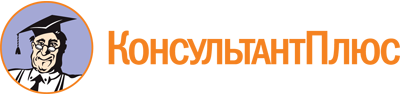 Постановление Правительства Нижегородской области от 17.06.2016 N 365
(ред. от 27.03.2023)
"Об утверждении Порядка определения объема и предоставления из областного бюджета субсидии на возмещение затрат некоммерческим организациям, включенным в реестр некоммерческих организаций, осуществляющих деятельность в сфере социальной реабилитации и ресоциализации лиц, потребляющих наркотические средства и психотропные вещества в немедицинских целях"Документ предоставлен КонсультантПлюс

www.consultant.ru

Дата сохранения: 25.06.2023
 Список изменяющих документов(в ред. постановлений Правительства Нижегородской областиот 01.04.2022 N 232, от 20.07.2022 N 569, от 27.03.2023 N 243)Список изменяющих документов(в ред. постановлений Правительства Нижегородской областиот 20.07.2022 N 569, от 27.03.2023 N 243)